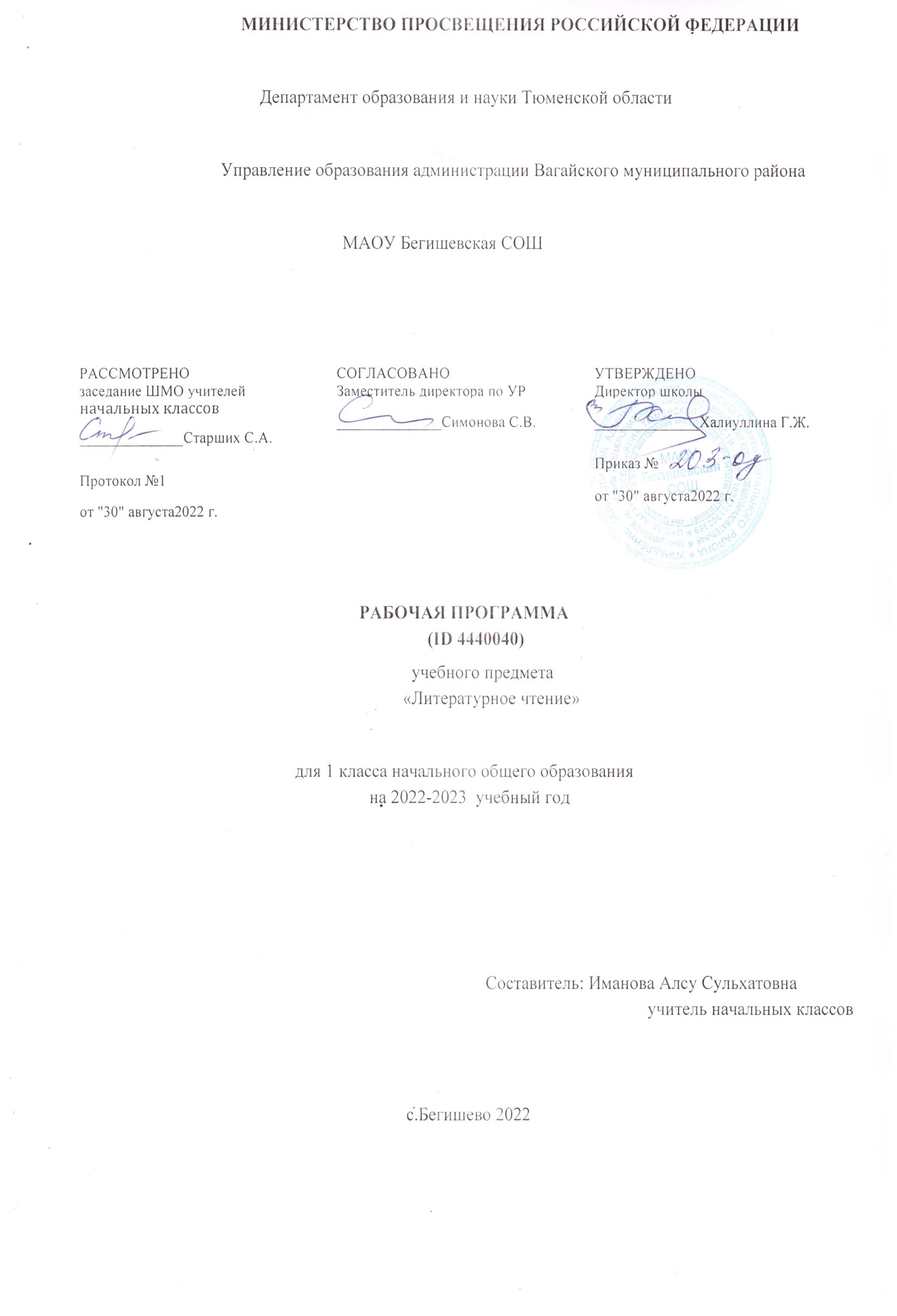 Пояснительная запискаДля реализации программного содержания используется следующие учебники:   Букварь, 1 часть, А.К. Аксенова, С.В. Комарова, М.И. Шишкова, Москва, «Просвещение», 2017 г.Букварь, 2 часть, А.К. Аксенова, С.В. Комарова, М.И. Шишкова, Москва, «Просвещение», 2017 г.	   Программа адресована обучающимся 1 класса с нарушением интеллекта.  С учетом индивидуально-дифференцированного подхода. Программа состоит из двух разделов, соответствующих добукварному и букварному периодам.Добукварный период составляет примерно один месяц первого семестра, в зависимости от уровня развития детей. В этот период начинается работа по формированию у обучающихся общеречевых навыков, по развитию слухового и зрительного восприятия, совершенствованию произношения и пространственной ориентировки, а также развитию мелких мышц рук. Обучение осуществляется в процессе ознакомления с предметами и явлениями окружающей действительности, организации дидактических игр и игровых упражнений. Развитие зрительного восприятия и пространственной ориентировки на подготовку к осознанию образа буквы, её пространственного расположения, к сочетанию с другими буквами.Букварный период. Обучающиеся выделяют звук из речи, учатся правильно и отчетливо его произносить, различают в сочетании с другими звуками. Буква изучается в следующей последовательности: восприятие общей её формы, изучение состава буквы (элементов и их расположения), сравнение с другими, ранее изученными буквами. Соотнесение буквы и звука. Большое внимание уделяется чтению по букварю, использованию иллюстрированного материала для улучшения понимания читаемого.	    На данный учебный предмет отведено  3  часа в неделю, что составляет 99 часов в год, из них 9 уроков отведены на внеклассное чтение.Планируемые предметные результаты освоения учебного предмета	  Освоение обучающимися учебного предмета «Чтение» за 1 класс предполагает достижение двух видов результатов: личностных и предметных.Личностные результаты:- принятие и освоение социальной роли обучающегося, проявление социально значимых мотивов учебной деятельности; -овладение начальными навыками адаптации в динамично изменяющемся и развивающемся мире;- формирование навыков сотрудничества с взрослыми и сверстниками; -  воспитание эстетических потребностей, ценностей и чувств; - развитие этических чувств, проявление доброжелательности, эмоционально-нравственной отзывчивости и взаимопомощи, проявление сопереживания к чувствам других людей. Предметные результаты:Содержание учебного предмета 1 четверть Раздел 1. Добуквенный период Выявление представлений детей о празднике школы 1 сентября. Звуки вокруг нас. Различение неречевых звуков окружающей действительности. Составление и «чтение» предложений из двух-трёх слов с опорой на иллюстрацию и условно-графическую записьРазличение неречевых звуков окружающей действительности. Драматизация сказки Выделение звука А в начале слова, фиксация его условно-графическим изображением в схеме слова. Различение неречевых звуков окружающей действительности. Драматизация сказки Выделение слов, начинающихся со звука У, их условно-графическое изображение. Знакомство с понятием «слово» и его условно-графическим изображением. Выделение слов, начинающихся со звука С, их условно-графическое изображение. Дифференциация и условно-графическая запись слов сходных по звучанию. Подбор слов к картинке на сюжет сказки «Три медведя».  Знакомство с некоторыми элементами рукописных букв .Подбор слов и их условно графическая фиксация с последующим «чтением». Сказка «Репка».Раздел 2. Буквенный период Звук и буква А. Звук и буква У. Чтение слогов Ау, Уа. Звук и буква М. Составление и чтение обратных (закрытых) слогов с буквой м (ам, ум). Звук и буква О. Составление и чтение обратных и прямых слогов с буквами Аа, Уу, Мм, Оо. Звук и буква Х. Составление и чтение обратных и прямых слогов с буквами Аа, Уу, Мм, Оо, Хх. Звук и буква С.2 четвертьЧтение и сравнительный звукобуквенный анализ прямых и обратных слогов. Звук и буква Нн. Дифференциация звуков М и Н. Чтение слогов, слов и предложений с изученными буквами. Звук и буква Ыы. Чтение слогов, слов и предложений с изученными буквами. Звук и буква Лл. Чтение слогов, слов и предложений с изученными буквами. Звук и буква Вв. Звук и буква Ии. Дифференциация звуков Ы и И. Звук и буква Шш. Составление, чтение слогов, слов, предложений с буквой Шш. Дифференциация звуков С и Ш. Практические упражнения в чтении слов со слогом ши. Звук и буква Пп. Звук и буква Тт. Звук и буква Кк.Звук и буква Зз. Звук и буква Рр.3 четвертьДифференциация звуков Р и Л. Звук и буква й. Дифференциация звуков и и й. Звук и буква Жж. Дифференциация звуков Ж и Ш. Звук и буква Бб. Дифференциация звуков Б и П.  Звук и буква Дд. Дифференциация звуков Д и Т. Звук и буква Гг. Дифференциация звуков Г и К. Буква ь. Чтение слов с ь. Чтение слов со стечением согласных.  Буква Ее. Чтение изученных слоговых структур. Буква Яя. Дифференциация А и Я. Буква Юю. Дифференциация У и Ю.Буква Ёё. Чтение предложений и текстов с опорой на схемы и иллюстрации. Звук и буква Чч.4 четвертьПрактические упражнения в чтении слов с ча и чу. Чтение слов с ча и чу. Звук и буква Фф.Дифференциация слогов и слов с В и Ф. Чтение слоговых таблиц. Дифференциация и чтение слогов (ва – фа) и слов (Ваня – Федя). Звук и буква Цц. Дифференциация слогов и слов с С и Ц. Дифференциация и чтение слогов (са – ца) и слов (свет – цвет). Звук и буква Ээ. Звук и буква Щщ. Чтение текстов. Практические упражнения в чтении слов с ча, ща, чу, щу. Буква ъ. Чтение слов с ъ. Дифференциация и чтение слов (сели – съели). Чтение и дифференциация слов с ь и ъ знаком. Закрепление чтения слов с ь  ъ знаком. Дифференциация ь и ъ знака в процессе чтения. Форма организации учебных занятий - урок.                Основные виды деятельности для формирования базовых учебных действий: наблюдение, работа с книгой, систематизация знаний, слушание, работа с дидактическими материалами, просмотр презентаций, прослушивание музыкальных отрывков и аудиозаписей.Календарно-тематическое планированиеЛист корректировкикалендарно-тематического планированияМинимальный уровеньДостаточный уровень- различать звуки на слух и в произношении;-составлять слова из букв и слогов разрезной азбуки;- плавно читать слоги, слова по слогам;- участвовать в коллективной работе по содержанию прочитанного и по иллюстрациям к тексту;- слушать небольшую сказку, загадку, стихотворение, рассказ;- участвовать в коллективной работе по содержанию прослушанного или иллюстрациям к тексту;-знать 1-2 коротких стихотворения или двустишия, разученных с голоса учителя.- различать звуки на слух и в произношении;- анализировать слова по звуковому составу, составлять слова из букв и слогов разрезной азбуки;-плавно читать по слогам слова, предложения, короткие тексты;-отвечать на вопросы по содержанию прочитанного и по иллюстрациям к тексту;-слушать небольшую сказку, загадку, стихотворение, рассказ;-отвечать на вопросы по содержанию прослушанного или иллюстрациям к тексту;-знать 3-4 коротких стихотворения или четверостишия, разученных с голоса учителя.№ п/пНазвание темы (раздела)Кол-во часовДата проведенияДата проведения№ п/пНазвание темы (раздела)Кол-во часовпо планупо факту1 четверть (24 часа)1 четверть (24 часа) Раздел 1. Добуквенный период. Раздел 1. Добуквенный период.1Выявление представлений детей о празднике школы 1 сентября. 103.092Звуки вокруг нас. Различение неречевых звуков окружающей действительности.104.093Составление и «чтение» предложений из двух-трёх слов с опорой на иллюстрацию и условно-графическую запись.105.094Различение неречевых звуков окружающей действительности. Драматизация сказки «Курочка. Ряба».110.095Выделение звука А в начале слова, фиксация его условно-графическим изображением в схеме слова.111.096Различение неречевых звуков окружающей действительности. Драматизация сказки «Колобок».112.097Выделение слов, начинающихся со звука У, их условно-графическое изображение.117.098Знакомство с понятием «слово» и его условно-графическим изображением.118.099Выделение слов, начинающихся со звука С, их условно-графическое изображение.119.0910Дифференциация и условно-графическая запись слов сходных по звучанию.124.0911Подбор слов к картинке на сюжет сказки «Три медведя».125.0912Знакомство с некоторыми элементами рукописных букв.126.0913Подбор слов и их условно-графическая фиксация с последующим «чтением» . Сказка «Репка».101.10Раздел 2. Буквенный период. Раздел 2. Буквенный период. 14Звук и буква А.102.1015Звук и буква У.103.1016Чтение слогов Ау, Уа.108.1017Звук и буква М.109.1018Составление и чтение обратных (закрытых) слогов с буквой м (ам, ум).110.1019Составление и чтение обратных (закрытых) слогов с буквой м (ам, ум).115.1020Звук и буква О.116.1021Составление и чтение обратных и прямых слогов с буквами Аа, Уу, Мм, Оо.117.1022Звук и буква Х.122.1023Составление и чтение обратных и прямых слогов с буквами Аа, Уу, Мм, Оо, Хх. 123.1024Звук и буква С.124.102 четверть (24  часа)25Чтение и сравнительный звукобуквенный анализ прямых и обратных слогов. Закрепление пройденного материала.105.1126Звук и буква Нн.106.1127Дифференциация звуков М и Н. Чтение слогов, слов и предложений с изученными буквами.07.1128Звук и буква Ыы.112.1129Чтение слогов, слов и предложений с изученными буквами. Закрепление пройденного материала.113.1130Звук и буква Лл.114.1131Чтение слогов, слов и предложений с изученными буквами. Закрепление пройденного материала.119.1132Звук и буква Вв.120.1133Чтение слогов, слов и предложений с изученными буквами. 121.1134Звук и буква Ии.126.1135Дифференциация звуков Ы и И. 127.1136Звук и буква Шш.128.1137Составление, чтение слогов, слов, предложений с буквой Шш. 103.1238Дифференциация звуков С и Ш.104.1239Практические упражнения в чтении слов со слогом ШИ.105.1240Чтение слогов, слов и предложений с изученными буквами. 110.1241Звук и буква Пп.111.1242Чтение слогов, слов и предложений с изученными буквами. 112.1243Звук и буква Тт.117.1244Чтение слогов, слов и предложений с изученными буквами. Закрепление пройденного материала.118.1245Звук и буква Кк.119.1246Чтение слогов, слов и предложений с изученными буквами. Закрепление пройденного материала.124.1247Звук и буква Зз.125.1248Звук и буква Рр.126.123 четверть ( 27 часов)3 четверть ( 27 часов)49Дифференциация звуков Р и Л. Чтение слогов, слов и предложений с изученными буквами.114.0150Звук и буква й.115.0151Дифференциация звуков и и й. Чтение слогов, слов и предложений с изученными буквами.116.0152Звук и буква Жж.121.0153Дифференциация звуков Ж и Ш. Чтение слогов, слов и предложений с изученными буквами.122.0154Звук и буква Бб.123.0155Дифференциация звуков Б и П. Чтение слогов, слов и предложений с изученными буквами.128.0156Звук и буква Дд.129.0157Дифференциация звуков Д и Т. Чтение слогов, слов и предложений с изученными буквами.130.0158Звук и буква Гг.104.0259Дифференциация звуков Г и К. Чтение слогов, слов и предложений с изученными буквами.105.0260Буква ь.106.0261Чтение слов с ь.111.0262Чтение слов со стечением согласных. 112.0263Буква Ее.113.0264Закрепление пройденного материала. 125.0265Буква Яя.126.0266Дифференциация А и Я127.0267Буква Юю.104.0368Дифференциация У и Ю.105.0369Буква Ёё.106.0370Закрепление пройденного материала. 111.0371Чтение предложений и текстов с опорой на схемы и иллюстрации.112.0372Закрепление чтения слов с изученными слоговыми структурами.113.0373Закрепление пройденного материала. Чтение изученных слоговых структур.118.0374Составление, чтение, дополнение предложений с опорой на схему и иллюстрацию.119.0375Звук и буква Чч.120.034 четверть ( 24 часов)76Практические упражнения в чтении слов с ча и чу.101.0477Чтение слов с ча и чу.102.0478Звук и буква Фф.103.0479Дифференциация слогов и слов с В и Ф.108.0480Дифференциация и чтение слогов (ва – фа) и слов (Ваня – Федя).109.0481Звук и буква Цц.110.0482Дифференциация слогов и слов с С и Ц.115.0483Дифференциация и чтение слогов (са – ца) и слов (свет – цвет).116.0484Чтение изученных слоговых структур. 117.0485Звук и буква Ээ.122.0486Закрепление пройденного материала. 123.0487Чтение предложений и текстов с опорой на схемы и иллюстрации.124.0488Звук и буква Щщ.129.0489Чтение текстов.130.0490Чтение изученных слоговых структур. 101.0591Практические упражнения в чтении слов с ча, ща, чу, щу.106.0592Буква ъ.107.0593Чтение слов с ъ. Дифференциация и чтение слов (сели – съели).108.0594Чтение и дифференциация слов с ь и ъ знаком.113.0595 Чтение слов, предложений, текста.114.0596Закрепление пройденного материала. Чтение текстов.115.0597Закрепление чтения слов с изученными слоговыми структурами.120.0598Чтение слоговых таблиц.121.0599Чтение предложений и текстов. 122.05Дата внесения изменений, дополненийСодержание, причина корректировкиСогласование с заместителем директора Дата проведенияПодпись лица внесенного запись